CV – Daniel Sajo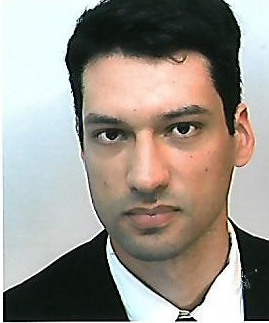 E-mail: daniel.sajo@gmail.com, Tel.: +36205527570Keywords:MA in Economics and Business, Consulting, Business Consulting, Business analyst, Business processes, Business development, Finance, Banking, IT, Banking IT,Key skills:Languages, analytical mindset, people skills, organizational skills, result driven, get it done attitude, thrive under pressure, attracted by challenge, fast learner, get thoughts across easily, process centered thinkingKey drives:Possibilities to do the followings: Life-long learning, gather and pass on knowledge, think outside the box, make incentives, see the opportunity in difficulties, spot business opportunity coming from a need, identify demand, address business needs with a service, interpret needs to services and processes, invent, have the opportunity to brainstorm new ideas, preform personal service, think in processes, use foreign languages, build contacts, being continuously challenged, motivate, give something backExperience:2017. 03. – Capsys IT Ltd.: Business AnalystTasks and responsibilities: Analysis of business processes the company’s clients, helping clients with the introduction of new systems, assessing client’s needs, documentation, system configuration, supporting sales activities. Key industries: banking, financial institutions, exchanges.Necessary skills:Analytical skills, insightful mindset, ability to synthesize large quantities of data, handle complexity, ability to handle complex problems, communicate with clients, system and project oriented mindset, “client comes first” mindset, attention to detail, precision, presentational skills, language use.2015. 10. - 2016.10. PMX Consulting Group Ltd: Junior consultantTasks and responsibilities: Taking part in tax due diligence processes, preparation of transfer pricing documentation, answering the client’s accounting and tax related questions, take part in tax optimization projects and other tax compliance related projects.Necessary skills:Analytical skills, ability to synthesize large quantities of data, handle complexity, ability to handle complex problems, system and project oriented mindset, attention to detail, precision, language use, multi tasking, ability to meet tight deadlines and work under time pressure.2014. 12.-2015. 02.: Solar Capital Markets Inc: Sales-analystTasks and responsibilities: Follow the daily business and financial news, performing analyses, elaborate possible financial strategies, keep in touch with existing clients, acquire new clients.Necessary skills:Analytical skills, ability to recognize interrelations, establish and maintain contacts, communication with clients, “client comes first” mindset, negotiation skills, ability tolerate monotony, ability to make fast decisions, language use, argumentation skills.Education:2018: JAVA developer course2013: university degree: Graduation with MA Degree at Corvinus University of Budapest: MA in International Business and Economy, (Specialization in International and Corporate Finance)2008: Software administrator certified degreeIT and software:General purpose office applications: MS Word, Excel, Outlook, PowerPoint, Office 365 etc.; industry-standard methodologies and standards, ISO communication standards (e.g.: ISO 20022, ISO8583), working knowledge of Agile, waterfall methodologiesother: SQL, JAVA, JIRA, Linux, API, REST, XML, XSD, Swagger, SharePoint, Visio, Magicdraw, Pascal, COther:Allowed to work in the EU without a visa: YESDriving license: YESLanguages – Language exams:English – advanced, fluent (additional language and vocabulary knowledge: business English, accounting vocabulary, financial vocabulary)German – advanced (additional language exam in business German)Spanish – advanced